QR Codes:             Sign In	                       Snack Survey	        	        Affinity Lunch	       Mentor/Mentee	      Outreach SIgn Up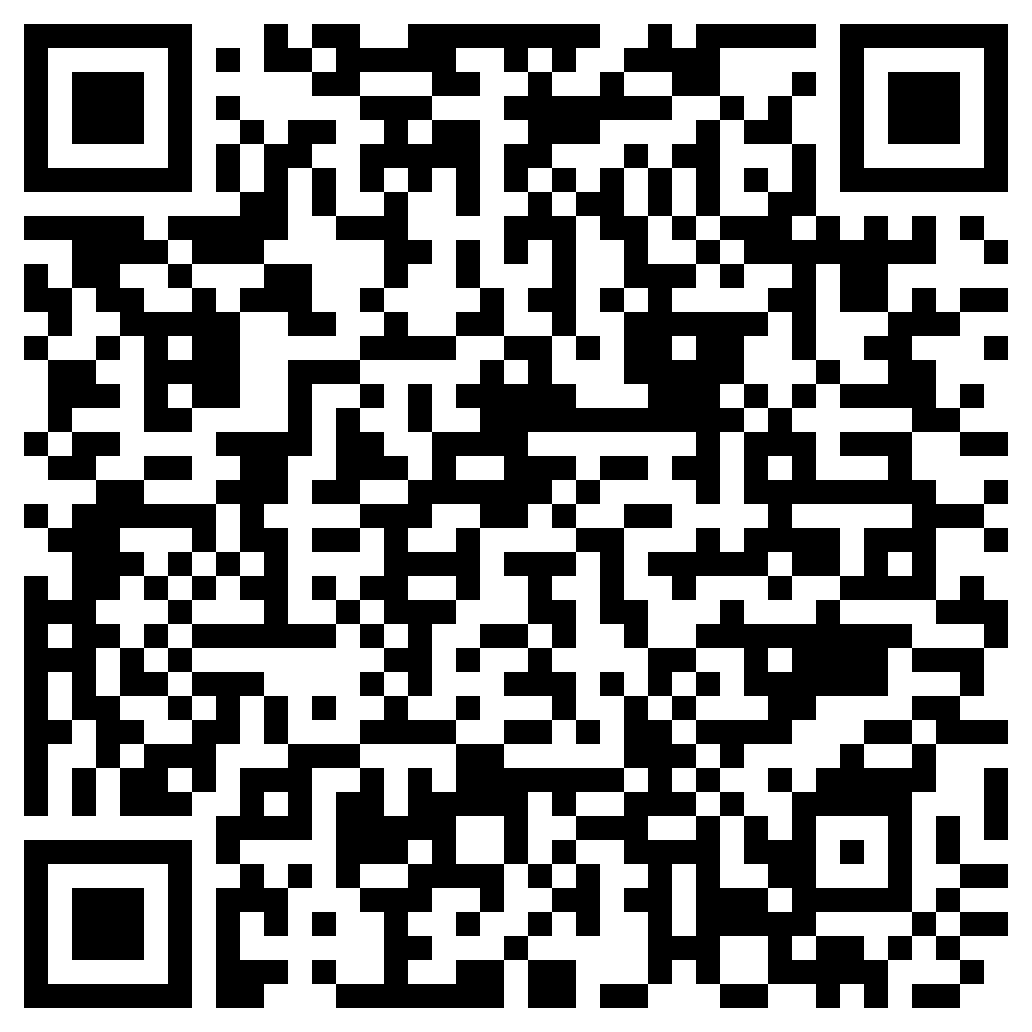 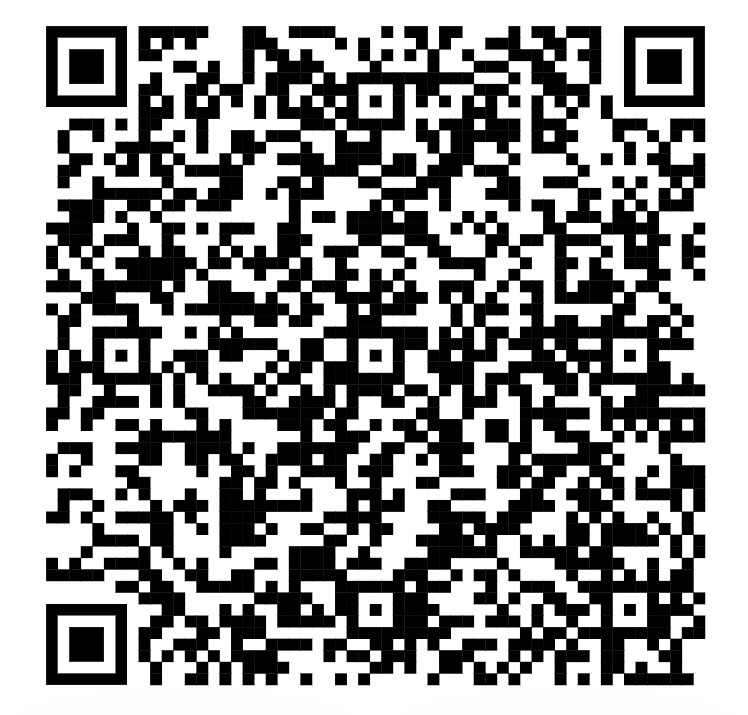 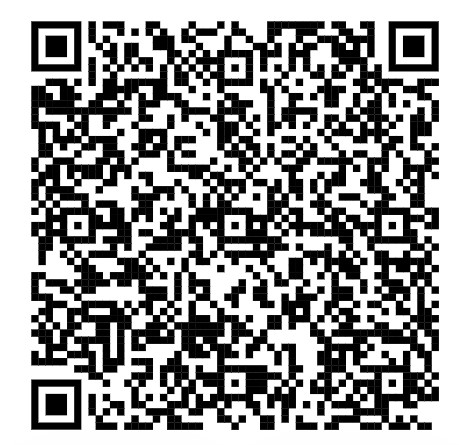 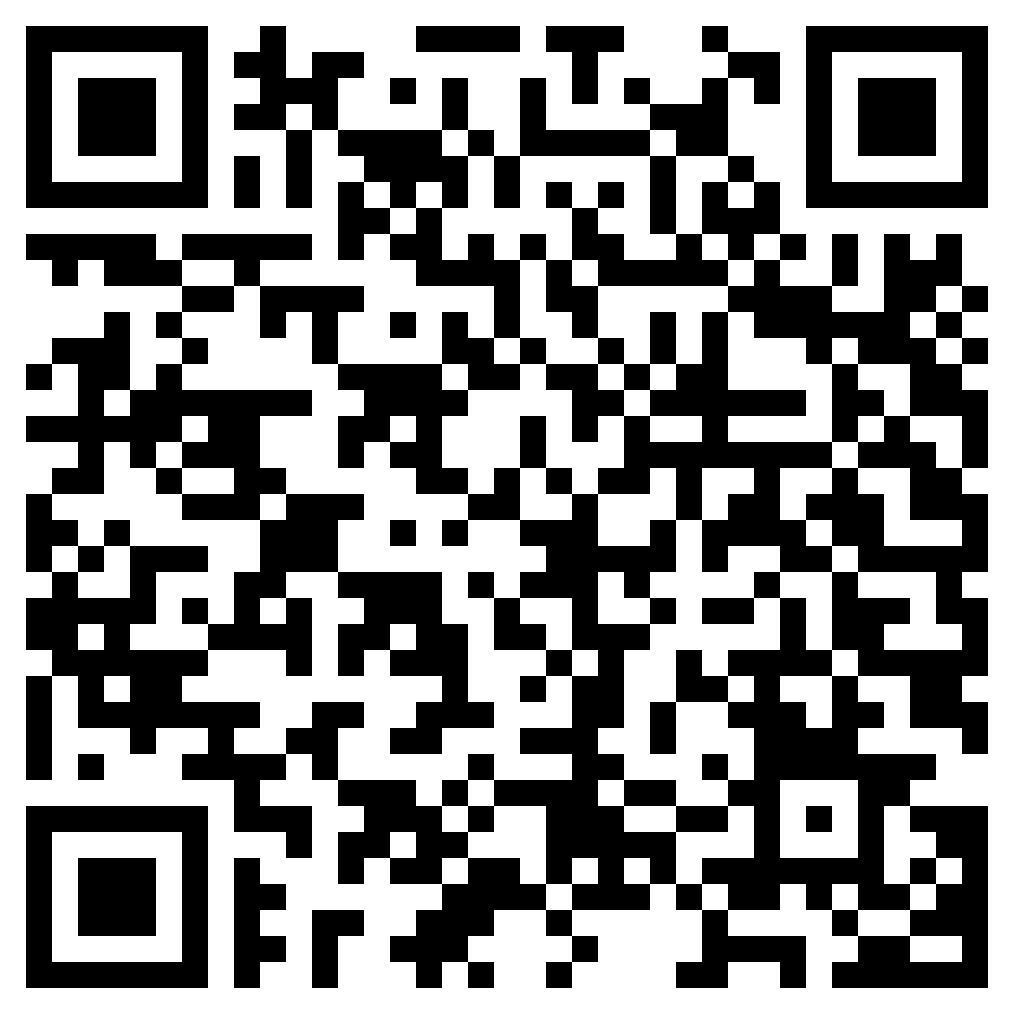 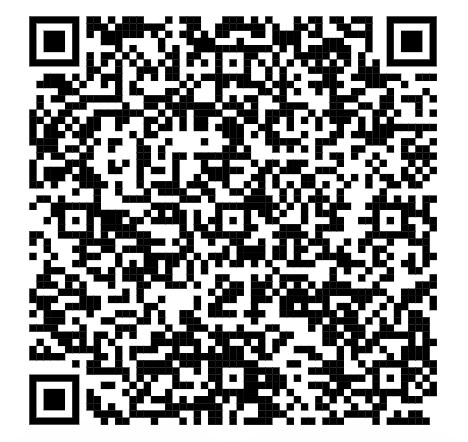 September Monthly MeetingSeptember Monthly Meeting9.15.2022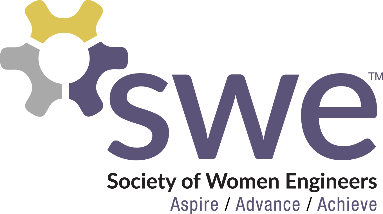 9.15.2022AGENDAAffinity LunchSpeak with prospective high school students about SWE & NDSU while eating a free lunchSept. 24th from 12:15-1:30pm at West Dining CenterOutreachVolunteers needed! Sign up in SWEMailGirl Scout Event - Oct 1st from 1-4 pmMommy Me and SWE - Sep 24th from 9am-NoonTech Kids - every Tuesday from Oct 4th - Nov 1stTech Teens - Nov 5th from 9am-NoonCorporate RelationsCaterpillar Networking Event: Sep 19th from 7-9pm in AG Hill 122Resume Building Event: Sep 21st from 7-9pm in AG Hill 300If you know someone or a company that would be interested in speaking or participating in and SWE activities, contact Katrina DietzMembershipMentor/Mentee: Scan this QR code to sign up!Sept. Membership Event: Friday, Sept 23rd 6:30-8:30pm in Prairie Rose Room (Memorial Union)FundraisingT-Shirts $15 each - Cash or VenmoSold after all monthly meetingsFundraising point opportunity! Stuff corporate fundraising letters after tonight’s meeting. 1hr = 1 fundraising pointTinsel to continue at next football gameLocal ConferenceFeb 17-18, 2022 in Detroit, MI15 Points total to attend, 10 must be fundraising pointsDeadline is end of Fall SemesterSpeakerCassie Mott from John DeereAGENDAAffinity LunchSpeak with prospective high school students about SWE & NDSU while eating a free lunchSept. 24th from 12:15-1:30pm at West Dining CenterOutreachVolunteers needed! Sign up in SWEMailGirl Scout Event - Oct 1st from 1-4 pmMommy Me and SWE - Sep 24th from 9am-NoonTech Kids - every Tuesday from Oct 4th - Nov 1stTech Teens - Nov 5th from 9am-NoonCorporate RelationsCaterpillar Networking Event: Sep 19th from 7-9pm in AG Hill 122Resume Building Event: Sep 21st from 7-9pm in AG Hill 300If you know someone or a company that would be interested in speaking or participating in and SWE activities, contact Katrina DietzMembershipMentor/Mentee: Scan this QR code to sign up!Sept. Membership Event: Friday, Sept 23rd 6:30-8:30pm in Prairie Rose Room (Memorial Union)FundraisingT-Shirts $15 each - Cash or VenmoSold after all monthly meetingsFundraising point opportunity! Stuff corporate fundraising letters after tonight’s meeting. 1hr = 1 fundraising pointTinsel to continue at next football gameLocal ConferenceFeb 17-18, 2022 in Detroit, MI15 Points total to attend, 10 must be fundraising pointsDeadline is end of Fall SemesterSpeakerCassie Mott from John DeereOFFICERS President: Samantha Sticklersamantha.stickler@ndsu.eduVP of Membership: 	Ella Murrayelizabeth.murray@ndsu.eduVP of Outreach: Lindsay Hagertylindsay.hagerty@ndsu.eduVP of FundraisingBeth Dittbernerbeth.dittberner@ndsu.eduVP of Corporate RelationsKatrina Dietzkatrina.l.dietz@ndsu.eduSecretary: Breanna Wingbreanna.wing@ndsu.eduTreasurer: Nikki Stoltenbergnicole.stoltenberg@ndsu.eduWebmaster:Macy Kreugermacy.krueger@ndsu.eduCounselor: Ashley Rollandaroder88@gmail.comAdvisor: Dr. Jessica Voldjessica.l.vold@ndsu.eduSOCIAL MEDIA Instagram:  @NDSUSWEFacebook Page: NDSU Society of Women Engineers Website: www.ndsuswe.orgUpcoming Monthly Meetings6:30PM in AG Hill 300October 13thNovember 3rdDecember 1stOFFICERS President: Samantha Sticklersamantha.stickler@ndsu.eduVP of Membership: 	Ella Murrayelizabeth.murray@ndsu.eduVP of Outreach: Lindsay Hagertylindsay.hagerty@ndsu.eduVP of FundraisingBeth Dittbernerbeth.dittberner@ndsu.eduVP of Corporate RelationsKatrina Dietzkatrina.l.dietz@ndsu.eduSecretary: Breanna Wingbreanna.wing@ndsu.eduTreasurer: Nikki Stoltenbergnicole.stoltenberg@ndsu.eduWebmaster:Macy Kreugermacy.krueger@ndsu.eduCounselor: Ashley Rollandaroder88@gmail.comAdvisor: Dr. Jessica Voldjessica.l.vold@ndsu.eduSOCIAL MEDIA Instagram:  @NDSUSWEFacebook Page: NDSU Society of Women Engineers Website: www.ndsuswe.orgUpcoming Monthly Meetings6:30PM in AG Hill 300October 13thNovember 3rdDecember 1st